Rotary Club of Palm Coast2018 Community Star Nomination InstructionsThe Award: People, organizations and businesses making a difference in the lives of our community members whether through a helping hand, supplying specific resources or being a great role model.  Making a difference comes in all shapes and sizes; these individuals, organizations or businesses put people first! Eligibility: Nominations are open to the public. The nominee must have demonstrated commitment to the Flagler County community and contributed positively to our quality of life. Community Stars may be awarded posthumously. Instructions: Community Stars will be chosen based upon the information you provide. Please answer each question as completely as possible and include a response for each question. We will not be contacting any nominators or nominees for additional information.Submit your nominations to: Rotary Club of Palm Coast – Community StarsPO Box 352151Palm Coast FL 32135 or email to palmcoastrotary@gmail.comAwardees will be announced on September 10 and will receive their awards at our Celebrating Our Community Stars event on Saturday, October 6, 2018 at the Palm Coast Community Center. All nominees will receive recognition in the event program. In acknowledgement of your nomination, your name will be printed next to your nominee’s name in the program. 	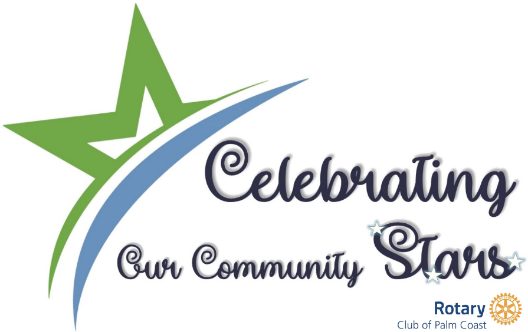 Rotary Club of Palm Coast 2018 Community Star Nomination FormNomination Deadline - August 31, 2018NOMINATOR (YOUR information):  Full Name:  	 	Phone Number:    	 Email Address: 	Street Address: 	 	 City, State, Zip:  PLEASE COMPLETE THIS FORM AS ACCURATELY AS POSSIBLE.  We will not be contacting any nominators or nominees for additional information. I am nominating:  as a Community Star in the following category (please choose only one category per nominee)  Making a Difference Star:  Individual Making a Difference Star: Organization Making a Difference Star: Business		 Star Senior Advocate Volunteer Star Star Educator Public Safety Star (Police, Sheriff, Fire Fighter, EMS etc.) Star Entrepreneur Name Your Own Community Star Category NOMINEE INFORMATION:Name: Nominee Phone:   	 	 	Email Address: 	 Street Address: 	 	City/State/ Zip:  Nominee’s business or organization: Nominee notable achievements: Why are you making this nomination? You may attach ONE additional page with any information you think we should consider during the selection process. Thank you for your nomination! 